COLLEGE OF ENGINEERING AND TECHNOLOGY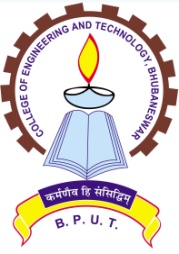 (An Autonomous & Constituent College of Biju Patnaik University of Technology, Odisha)Techno Campus, Ghatikia, PO- Mahalaxmivihar, Bhubaneswar -751029Phone: 0674-2386075 Fax: 0674-2386182--------------------------------------------------------------------------------------------------------------------- Letter No.696/MC/CET                                                                 Date :05/02/2020QUOTATION CALL NOTICE                           Sealed quotations are invited from registered Contractors having GSTIN, PAN for providing JCB machine (Earthmover) on hiring per hour basis to the College of Engineering and Technology, Technocampus, Ghatikia, Mahalaxmivihar, Bhubaneswar- 751029 for cleaning of college campus.            The intenders are required to submit the offer enclosing GSTIN certificates and PAN in their quotations. The registered Contractors should write "Quotations for Providing JCB machine at CET" in bold capital letters on covered envelops. Cost should specify the basic price and taxes separately.      The last date submission of quotations is 24.02.2020 up to 4.00 PM addressing to the Principal, College of Engineering and Technology, Techno Campus, P.O. Mahalaxmivihar, Bhubaneswar- 751029 by Speed post/Registered post only. Through Hand and Courier service delivery are not accepted. The authority will not responsible for any postal delay. The quotations will not be received after scheduled date and time. Suitable penalty amount will be imposed if the work will not be4 completed within the stipulated date and time.       The authority reserves the right to reject any or all quotations without assigning any reason thereof.                                                                                                                   Sd/-                                                                                                                                                    (PIC, Civil Maintenance)